Year 4 / Year 5 / Year 6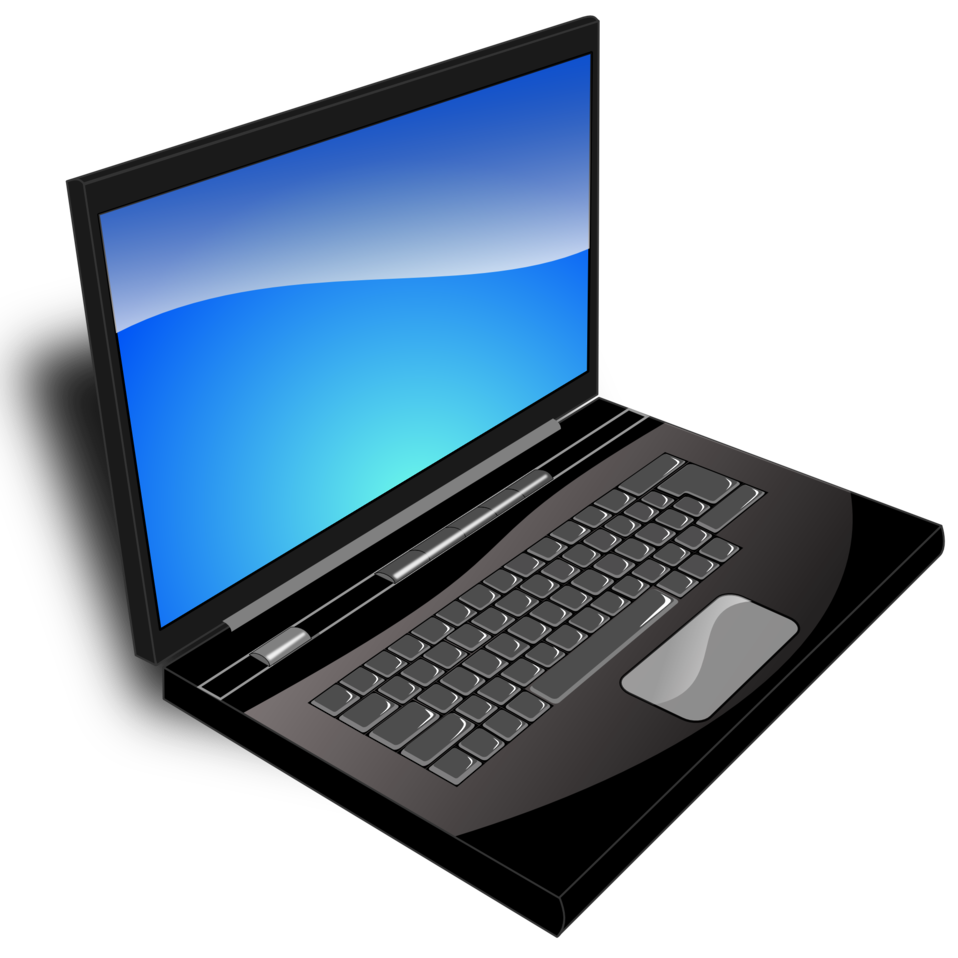 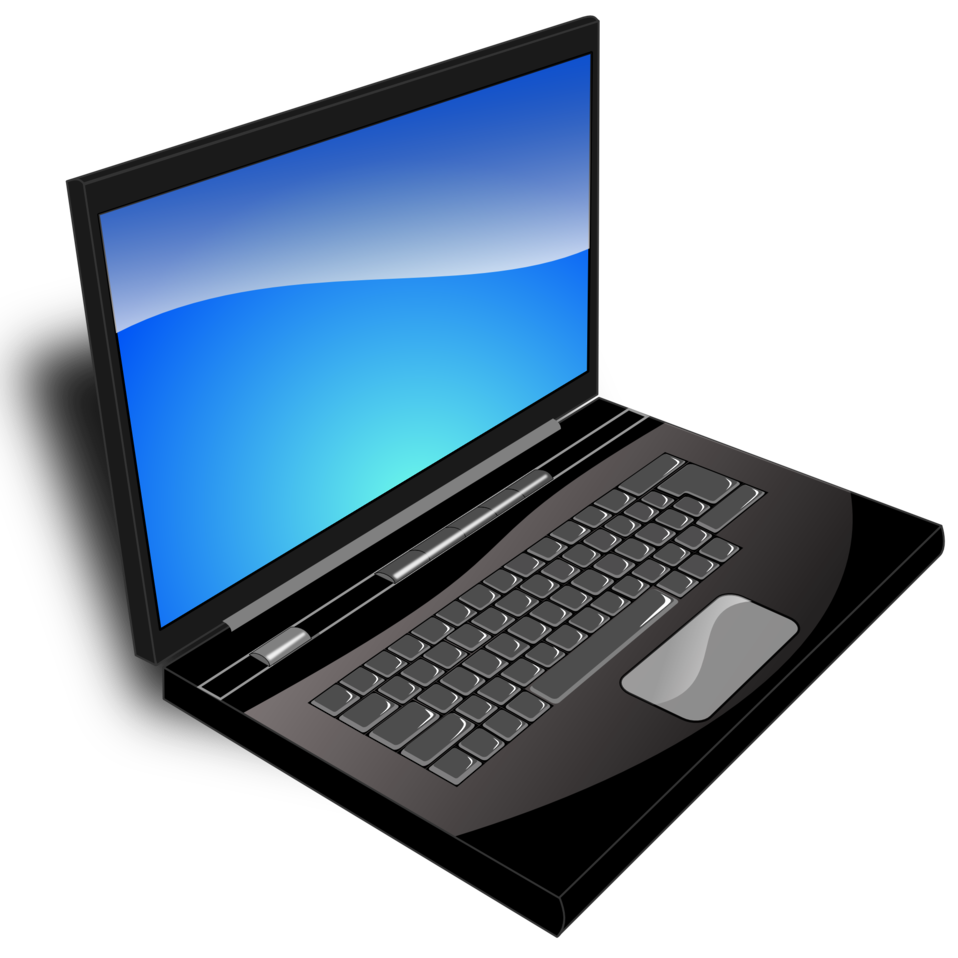 Here is a list of free online resources to support children through school closures. We advise that an adult helps to choose the activity to ensure it is age appropriate and that children are monitored while working online.Thank you to Mrs Fogarty at Kinnerley CE School Primary stars - https://plprimarystars.com/Topmarks - https://www.topmarks.co.uk/Twinkl – go to www.twinkl.co.uk/offer and enter the code UKTWINKLHELPSPrimary Resources - http://www.primaryresources.co.uk/BBC Bitesize - https://www.bbc.co.uk/bitesize/primaryIXL quizzes – www.uk.ixl.com Primary stars - https://plprimarystars.com/Classroom secrets - https://classroomsecrets.co.uk/STEM - https://littlebinsforlittlehands.com/indoor-activities-for-kids-at-home/https://www.tts-group.co.uk/home+learning+activities.html   a downloadable resource filled with activitiesTop marks interactive games - https://www.topmarks.co.uk/Prodigy maths interactive game - https://www.prodigygame.com/https://www.whizz.com/maths-activities/White Rose maths - https://whiterosemaths.com/Times tables rock stars - https://play.ttrockstars.com/authhttps://www.topmarks.co.uk/https://www.tts-group.co.uk/home+learning+activities.html   a downloadable resource filled with activitiesPhonics play - https://www.phonicsplay.co.uk/Teach your monster to read - https://www.teachyourmonstertoread.com/Spelling shed - https://www.spellingshed.com/en-gb